INDICAÇÃO Nº 8477/2017Sugere ao Poder Executivo Municipal a poda de árvore na Rua Floriano Peixoto, nº 1709, no Centro.Excelentíssimo Senhor Prefeito Municipal, Nos termos do Art. 108 do Regimento Interno desta Casa de Leis, dirijo-me a Vossa Excelência para sugerir que, por intermédio do Setor competente, que execute a poda de árvore na Rua Floriano Peixoto, defronte ao nº 1709, no Centro, em nosso município, conforme protocolo nº 000707/2015.Justificativa:Conforme relatos dos moradores da região, esta árvore precisa de poda com urgência, pois está gerando problemas para os residentes no endereço e para os vizinhos, pois os galhos estão muito altos, ultrapassando a altura dos fios do poste. Plenário “Dr. Tancredo Neves”, em 09 de novembro de 2017. Germina Dottori- Vereadora PV -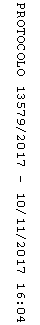 